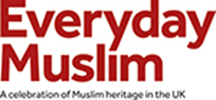 Task Sheet: Black Muslims In BritainLook at source 4a think about a time you went on a trip with family and friends outside your city or town.  Write down where you went and how you felt.________________________________________________________________________________________________________________________________________________________________________________________________________________________________________________________________________________________________________________________________________________________________________________2. Discuss and then write down the reasons you think the Muslim Sister’s Jamaat was formed.  What are the benefits of the group and who is it for?_______________________________________________________________________________________________________________________________________________________________________________________________________________________________________________________________________________________________________________________________________________________________________________________________________________________________________________